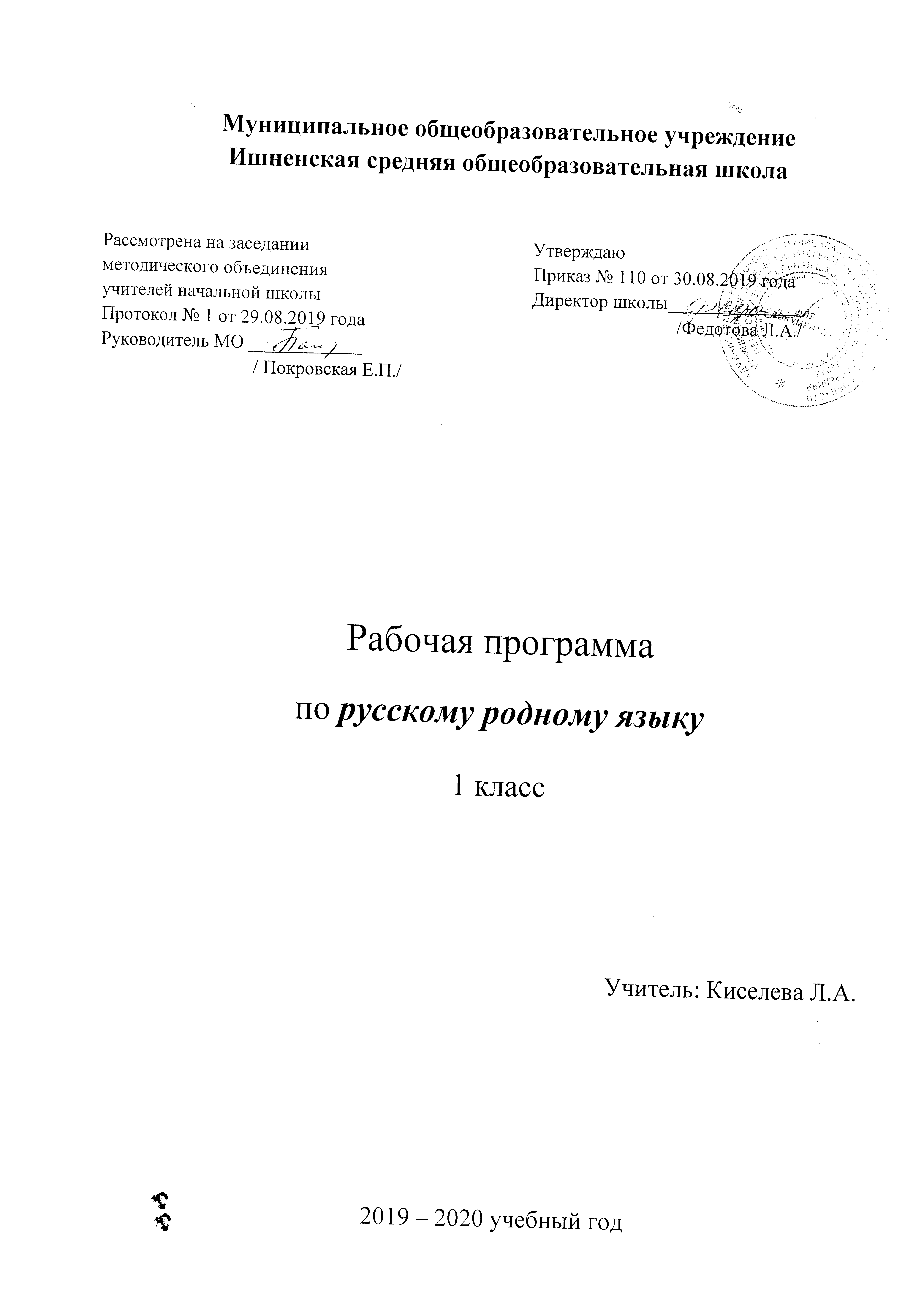 Пояснительная запискаПрограмма по предмету «Русский родной язык» для 1 класса разработана на основе Федерального государственного образовательного стандарта начального общего образования,  планируемых результатов начального общего образования, авторской программы О. М. Александровой, М. И. Кузнецовой, Л. В. Петленко и др.– М. : Учебная литература, 2018.), Приказа Миннауки России от 31.12.15 г №1576 «О внесении изменений в ФГОС»,  с опорой на  ООП Ишненского ОУ, где прописаны цели с учетом учебного предмета, общая характеристика, ценностные ориентиры и ориентирована на работу по учебно-методическому комплекту «Школа России». Учебное пособие: Александрова О. М., Вербицкая Л. А., Богданов С. И., Казакова Е. И., Кузнецова М. И.,  Петленко   Л. В.,  Романова   В. Ю.   Русский родной язык. 1 класс. Учебное пособие для общеобразовательных организаций. — М.: Просвещение, 2018.Рабочая программа разработана в соответствии:1.	Закон Российской Федерации от 25 октября 1991 г. № 1807-I «О языках народов Российской Федерации» (в редакции Федерального закона от 2 июля 2013 г. № 185 ФЗ).2.	Федеральный закон от 29 декабря 2012 г. № 273-ФЗ «Об образовании в Российской Федерации».3.	Федеральный закон от 3 августа 2018 г. № 317-ФЗ «О внесении изменений в статьи 11 и 14 Федерального закона "Об образовании в Российской Федерации"».4.	Приказ Министерства образования и науки Российской Федерации от 6 октября 2009 г. № 373 «Об утверждении и введении в действие федерального государственного образовательного стандарта начального общего образования» (в редакции приказа Минобрнауки России от 31 декабря 2015 г. № 1576).5.	Приказ Министерства образования и науки Российской Федерации от 17 декабря 2010 г. № 1897 «Об утверждении федерального государственного образовательного стандарта основного общего образования» (в редакции приказа Минобрнауки России от 31 декабря 2015 г. № 1577).Родной (русский) язык – один из основных предметов в системе начального образования. Он формирует функциональную грамотность, способствует общему развитию и духовно – нравственному воспитанию ребёнка, а также сохранению языковой культуры народа.Ценностные ориентиры содержания учебного предмета «Родной (русский) язык». На уроках обучающиеся учатся не только писать и читать на родном (русском) языке, но и знакомятся с художественными произведениями своего народа, нравственный потенциал которых очень высок. Данный предмет знакомит обучающихся с нравственными ценностями своего народа и человечества и способствует формированию личностных качеств, соответствующих национальным и общечеловеческим ценностям. Цель родного (русского) языка на русском языке - формирование первоначальных представлений о единстве и многообразии языкового и культурного пространства России, о языке как основе национального самосознания.В соответствии с этой целью ставятся задачи:• развитие диалогической и монологической устной и письменной речи на родном (русском) языке, коммуникативных умений, нравственных и эстетических чувств, способностей к творческой деятельности на родном (русском) языке.• развитие у детей патриотического чувства по отношению к родному (русскому) языку: любви  и интереса к нему, осознания его красоты и эстетической ценности, гордости и уважения к родному (русскому) языку.• воспитание потребности пользоваться всем языковым богатством (а значит, и познавать его), совершенствовать свою устную и письменную речь, делать её правильной, точной, богатой; пробуждение познавательного интереса к языку, стремления совершенствовать свою речь.Описание места учебного предмета в учебном планеНа изучение учебного предмета «Русский родной язык» в первом классе отводится 16 часов в год, 0,5 ч в неделю (при 33 учебных неделях). На основании письма департамента образования от 28.08.2019г. №ИХ.24-6294/19 «Об исполнении законодательства по сохранению здоровья» обучение в 1-м классе имеет «ступенчатый» режим обучения в первом полугодии: в сентябре, октябре- по 3 урока в день по 35 минут каждый, согласно пункту 10.10 санитарно-эпидемиологических правил и нормативов СанПин 2.4.2.2821-10» Санитарно-эпидемиологические требования к условиям и организации обучения в общеобразовательных учреждениях»,утвержденных постановлением Главного государственного санитарного врача РФ от 29 декабря 2010 г №189, поэтому программа по русскому родному языку сокращена на 4 часа.Планируемые результаты освоенияучебного предмета «Русский родной язык» в 1-м классеИзучение предмета «Русский родной язык» в 1-м классе должно обеспечивать достижение предметных результатов освоения курса в соответствии с требованиями федерального государственного образовательного стандарта начального общего образования. Система планируемых результатов дает представление о том, какими именно учебными действиями в отношении знаний, умений, навыков по курсу русского родного языка, а также личностными, познавательными, регулятивными и коммуникативными учебными действиями овладеют обучающиеся в ходе освоения содержания учебного предмета «Русский родной язык» в 1-м классе.Предметные результаты изучения учебного предмета «Русский родной язык» на уровне начального общего образования ориентированы на применение знаний, умений и навыков в учебных ситуациях и реальных жизненных условиях.В конце первого года изучения курса русского родного языка в начальной школе обучающийся при реализации содержательной линии «Русский язык: прошлое и настоящее»  научится:• распознавать слова, обозначающие предметы традиционного русского быта (дом, одежда), понимать значение устаревших слов по указанной тематике;• использовать словарные статьи учебника для определения лексического значения слова;• понимать значение	 русских пословиц и	 поговорок, связанных с изученными темами;при реализации содержательной линии «Язык в действии» научится:• произносить слова с правильным ударением (в рамках изученного);• осознавать смыслоразличительную роль ударения;при реализации содержательной линии «Секреты речи и текста» научится:• различать этикетные формы обращения	в официальной и неофициальной речевой ситуации;• владеть правилами корректного речевого поведения в ходе диалога;• использовать в речи языковые средства для свободного выражения мыслей и чувств на родном языке адекватно ситуации общения;• владеть различными приемами слушания научно-познавательных и художественных текстов об истории языка и культуре русского народа;• анализировать информацию прочитанного и прослушанного текста: выделять в нем наиболее существенные факты.Содержание учебного предмета «Русский родной язык» в 1 классеРаздел 1. Русский язык: прошлое и настоящее (3 ч)Сведения об истории русской письменности: как появились буквы современного русского алфавита.Особенности оформления книг в Древней Руси: оформление красной строки и заставок.Практическая работа. Оформление буквиц и заставок.Слова, обозначающие предметы традиционного русского быта:Дом в старину: что как называлось (изба, терем, хоромы, горница, светлица, светец, лучина и т. д.). Как называлось то, во что одевались в старину (кафтан, кушак, рубаха, сарафан, лапти и т. д.).Имена в малых жанрах фольклора (в пословицах, поговорках, загадках, прибаутках).Проектное задание. Словарь в картинках.Раздел 2. Язык в действии (4 ч)Как нельзя произносить слова (пропедевтическая работа по предупреждению ошибок в произношении слов).Смыслоразличительная роль ударения.Звукопись в стихотворном художественном тексте.Наблюдение за сочетаемостью слов (пропедевтическая	 работа по предупреждению ошибок в сочетаемости слов).Раздел 3. Секреты речи и текста ( 5ч)Секреты диалога: учимся разговаривать друг с другом и со взрослыми. Диалоговая форма устной речи. Стандартные обороты речи для участия в диалоге (Как вежливо попросить? Как похвалить товарища? Как правильно поблагодарить?). Цели и виды вопросов (вопрос-уточнение, вопрос как запрос на новое содержание).Тематическое планированиеСписок учебно-методической литературыАлександрова О. М., Вербицкая Л. А., Богданов С. И., Казакова Е. И., Кузнецова М. И.,  Петленко   Л. В.,  Романова   В. Ю.   Русский родной язык. 1 класс. Учебное пособие для общеобразовательных организаций. — М. : Просвещение, 2018.Русский родной язык. 1 класс : методическое пособие / [О. М. Александрова, М. И. Кузнецова, Л. В. Петленко др.] URL: http://uchlit.com.Интернет-ресурсыАзбучные истины. URL: http://gramota.ru/class/istiny. Академический орфографический словарь. URL: http://gramota.ru/slovari/info/lop.Древнерусские берестяные грамоты. URL: http://gramoty.ru. Какие бывают словари. URL: http://gramota.ru/slovari/types. Кругосвет – универсальная энциклопедия. URL:http://www.krugosvet.ru.Культура письменной речи. URL: http://gramma.ru.Мир русского слова. URL: http://gramota.ru/biblio/magazines/mrs.Обучающий корпус русского языка.URL: http://www.ruscorpora.ru/search-school.html.Первое сентября. URL: http://rus.1september.ru.Портал «Русские словари». URL: http://slovari.ru.Православная библиотека: справочники, энциклопедии, словари. URL: https://azbyka.ru/otechnik/Spravochniki.Русская виртуальная библиотека. URL: http://www.rvb.ru.Русская речь. URL: http://gramota.ru/biblio/magazines/rr/№ урокаТемаСодержаниеСодержаниеСодержаниеКол-во часовКол-во часовЭтап обученияСрокиСрокиРаздел 1. Секреты речи и текстаРаздел 1. Секреты речи и текстаРаздел 1. Секреты речи и текстаРаздел 1. Секреты речи и текста441Как люди общаютсядруг с другомОбщение. Устная и письменная речьОбщение. Устная и письменная речьОбщение. Устная и письменная речь11Обучениеграмоте6.092Вежливые слова Как люди приветствуют друг другаСтандартные	обороты	речи для участия в диалоге (Как вежливо  попросить? Как похвалить товарища? Как правильно поблагодарить?)Стандартные	обороты	речи для участия в диалоге (Как вежливо  попросить? Как похвалить товарища? Как правильно поблагодарить?)Стандартные	обороты	речи для участия в диалоге (Как вежливо  попросить? Как похвалить товарища? Как правильно поблагодарить?)11Обучение грамоте20.093Зачем людям именаИмена в малых жанрах фольклораИмена в малых жанрах фольклораИмена в малых жанрах фольклора11Обучениеграмоте4.104Спрашиваем и отвечаемЦели	и	виды вопросов(вопрос-уточнение, вопрос как запрос на новое содержание)Цели	и	виды вопросов(вопрос-уточнение, вопрос как запрос на новое содержание)Цели	и	виды вопросов(вопрос-уточнение, вопрос как запрос на новое содержание)11Обучение грамоте18.10Раздел 3. Русский язык: прошлое и настоящееРаздел 3. Русский язык: прошлое и настоящееРаздел 3. Русский язык: прошлое и настоящееРаздел 3. Русский язык: прошлое и настоящее335Как писали в старинуОсобенности оформления книг в Древней Руси: оформление красной строки и заставок. Сведения об истории русской письменности: как появились буквы современного русского алфавита. ПрактическаяРабота «Оформление предложенных красных срок и заставок».Особенности оформления книг в Древней Руси: оформление красной строки и заставок. Сведения об истории русской письменности: как появились буквы современного русского алфавита. ПрактическаяРабота «Оформление предложенных красных срок и заставок».Особенности оформления книг в Древней Руси: оформление красной строки и заставок. Сведения об истории русской письменности: как появились буквы современного русского алфавита. ПрактическаяРабота «Оформление предложенных красных срок и заставок».      1      1Обучение грамоте8.116Дом в старину: что как называлосьСлова, обозначающие предметы традиционного русского быта: дом в старину: что как называлось (изба, терем, хоромы, горница, светлица,светец, лучина и т. д)Слова, обозначающие предметы традиционного русского быта: дом в старину: что как называлось (изба, терем, хоромы, горница, светлица,светец, лучина и т. д)Слова, обозначающие предметы традиционного русского быта: дом в старину: что как называлось (изба, терем, хоромы, горница, светлица,светец, лучина и т. д)11Обучение грамоте15.117Во что одевались в старинуСлова, обозначающие предметы традиционного русского быта: как называлось то, во что одевались в старину: (кафтан, кушак, рубаха, сарафан, лапти и т.д.)Слова, обозначающие предметы традиционного русского быта: как называлось то, во что одевались в старину: (кафтан, кушак, рубаха, сарафан, лапти и т.д.)Слова, обозначающие предметы традиционного русского быта: как называлось то, во что одевались в старину: (кафтан, кушак, рубаха, сарафан, лапти и т.д.)11Обучение грамоте22.11                                                     Раздел 2. Язык в действии                                                     Раздел 2. Язык в действии                                                     Раздел 2. Язык в действии    4    4    48Выделяем голосомважные словаРоль логического ударенияРоль логического ударения111Обучение грамоте29.119Как можно игратьзвукамиЗвукопись в стихотворномхудожественном текстеЗвукопись в стихотворномхудожественном тексте111Обучение грамоте06.1210Где поставить ударениеСмыслоразличительная роль ударенияСмыслоразличительная роль ударения111Обучение грамоте13.1211Как сочетаются слова. Проектное задание. Словарь в картинках.Наблюдение за сочетаемостью слов (пропедевтическая	работа	по предупреждению	ошибок в сочетаемости слов)Наблюдение за сочетаемостью слов (пропедевтическая	работа	по предупреждению	ошибок в сочетаемости слов)111Обучение грамоте20.12Раздел 1. Секреты речи и текстаРаздел 1. Секреты речи и текстаРаздел 1. Секреты речи и текста11112Сравниваем текстыСопоставление текстовСопоставление текстов111Обучение грамоте27.12ИТОГОИТОГО121212